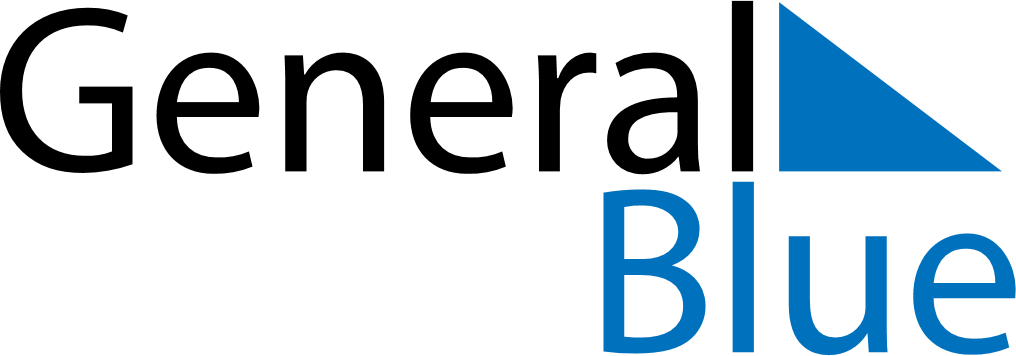 December 2030December 2030December 2030December 2030December 2030December 2030Central African RepublicCentral African RepublicCentral African RepublicCentral African RepublicCentral African RepublicCentral African RepublicSundayMondayTuesdayWednesdayThursdayFridaySaturday1234567Republic Day8910111213141516171819202122232425262728Christmas Day293031NOTES